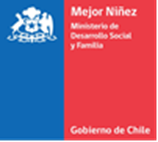 ANEXO N° 9DECLARACIÓN JURADA SIMPLE SOBRE INHABILIDADES Y PROHIBICIONESEn _____________________ (ciudad), a _____________________ (fecha). Yo, ________________ cédula nacional de identidad Nº_____________, representante legal de la/el  __________________________________ (nombre del colaborador acreditado), declaro que este colaborador acreditado no se encuentra afecto a las siguientes inhabilidades:Respecto de las inhabilidades contenidas en el artículo 6 bis de la ley N° 20.032 (marcar con una X la situación en la que se encuentra):___ No me encuentro afecto a las inhabilidades contenidas en el artículo 6 bis de la ley N° 20.032.___ Me encuentro afecto a alguna o algunas de las inhabilidades contenidas en el artículo 6 bis de la ley N° 20.032.Respecto de las inhabilidades contenidas en el artículo 7 de la ley N° 20.032 (marcar con una X la situación en la que se encuentra):___ No me encuentro afecto a las inhabilidades contenidas en el artículo 7 de la ley N° 20.032.___ Me encuentro afecto a alguna o algunas de las inhabilidades contenidas en el artículo 7 de la ley N° 20.032.Respecto de las prohibiciones e inhabilidades para ser funcionario del Servicio o trabajadores de colaboradores acreditados, contenidas en el artículo 56 de la ley N° 21.302 (marcar con una X la situación en la que se encuentra):___ No tiene entre sus fundadores, miembros del directorio, administradores, gerentes o trabajadores, sin importar su calidad jurídica, persona o personas afectas a una o más de las prohibiciones e inhabilidades para ser funcionario del Servicio o trabajadores de colaboradores acreditados contenidas en el artículo 56 de la ley N° 21.302.___ Tiene entre sus fundadores, miembros del directorio, administradores, gerentes o trabajadores, sin importar su calidad jurídica, persona o personas afectas a una o más de las prohibiciones e inhabilidades para ser funcionario del Servicio o trabajadores de colaboradores acreditados contenidas en el artículo 56 de la ley N° 21.302.Esta declaración se efectúa para ser presentada ante el Servicio Nacional de Protección Especializada a la Niñez y Adolescencia.____________________________________Nombre y firma del Representante LegalColaborador Acreditado  